Муниципальное дошкольное образовательное учреждение «Детский сад №61»Консультация для педагогов ДОУ«Развиваем монологическую речь старших дошкольников»Подготовила:Воробьева Ольга Викторовна                          воспитатель высшей квалификационной категории                                                                               Ярославль, 2019Одной из главных задач воспитания и обучения детей дошкольного возраста является развитие речи, речевого общения. Владение родным языком - это не только умение правильно построить предложение. Ребенок должен научиться рассказывать: не просто называть предмет, но и описать его, рассказать о каком-то событии, явлении, о последовательности событий. Такой рассказ должен состоять из ряда предложений и характеризовать существенные стороны и свойства описываемого предмета, события должны быть последовательными и логически связанными друг с другом, то есть речь ребенка должна быть связной.В целях формирования связной монологической речи старших дошкольников рекомендуется проведение следующих видов занятий с картинным материалом:1.            Составление рассказов по сюжетной картине, например:Зимние развлечения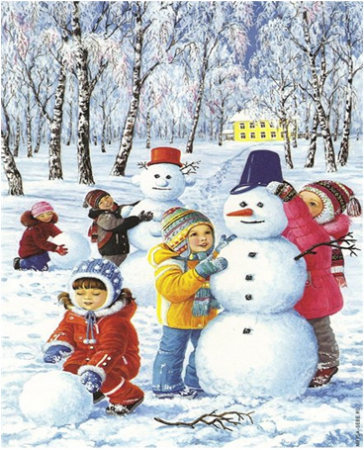 Примерный рассказ: наступила холодная, снежная зима. Солнце светит, но не греет. Земля покрыта белым, пушистым снегом. Дети вышли на прогулку. Они одеты тепло, по - зимнему. Ребята слепили снеговика. Маша одевает ведро на снеговика. Аня принесла морковку для носа. Вместо глаз снеговику дети поставили угольки. Очень красивый снеговик получился.2. Рассказывание по сериям сюжетных картинок,Умный ёжик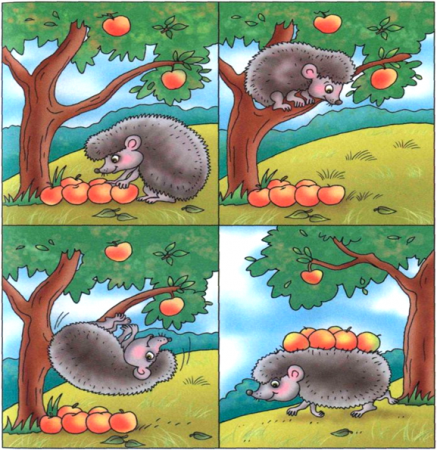 Инструкция: взрослый дает ребенку все карточки и говорит: “Рассмотри внимательно эти картинки и разложи их по порядку так, чтобы получился какой-нибудь рассказ. Для этого нужно понять, что было сначала (эта картинка станет первой), что было потом и чем вся эта история закончилась (это покажет последняя картинка в ряду). Будь очень внимателен к деталям рисунка, они подсказывают правильное решение”.Однажды ежик бежал по лесу и увидел яблоню на которой росли большие яблоки. А под яблоней лежат еще более крупные, румяные яблоки. Ежику захотелось принести их домой. Но как унести яблоки он не знал. Задумался ежик. Думал, думал и придумал. Залез ежик на дерево и спрыгнул колючками вниз. Яблоки нацепились на колючки. Встал ежик и пошел довольный к себе домой. 3. Описание пейзажной картины (c опорой на схему)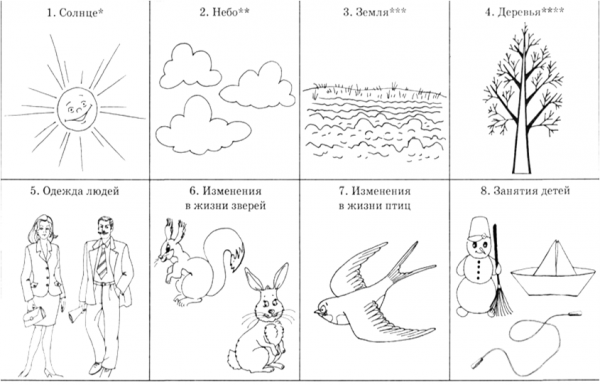 «Поздняя осень». На картине – поздняя осень. Дни стали короче, рано темнеет. Солнышко уже редко появляется. Все небо затянуто низкими, серыми тучами, часто идут проливные холодные дожди, по ночам небольшие морозцы, а по утрам – туманы. Почти все листья облетели и деревья стоят голые, только елочки да сосны зеленые. Люди одеты по-зимнему тепло: в теплые куртки, шапки, шарфы, перчатки, сапоги. Жизнь животных в лесу замирает, многие звери запаслись на зиму грибами, орехами, шишками. Птиц почти не слышно. Чтобы птицам помочь пережить зиму, люди делают кормушки, насыпают туда корм и развешивают на деревьях для зимующих птиц.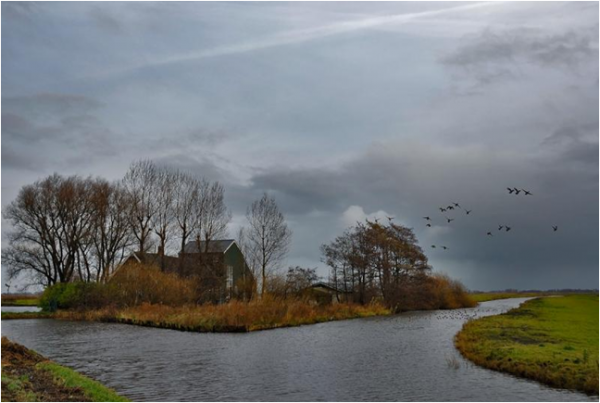 